                                                                                                                 KALITIM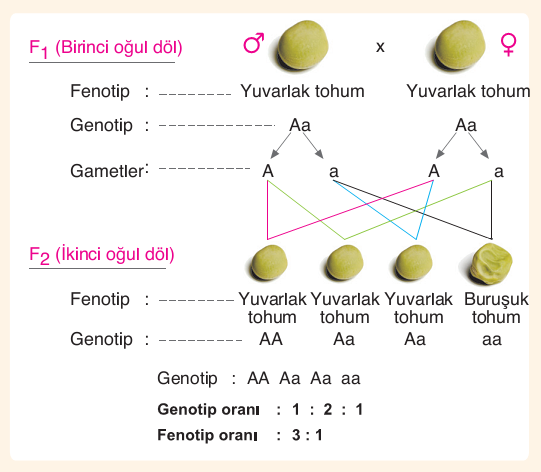 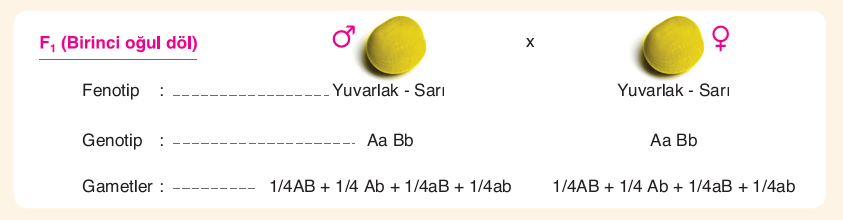 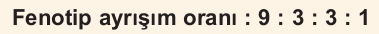 Gamet Çeşiti     Fenotip Çeşiti      Genotip ÇeşitiKONTROL ÇAPRAZLAMASI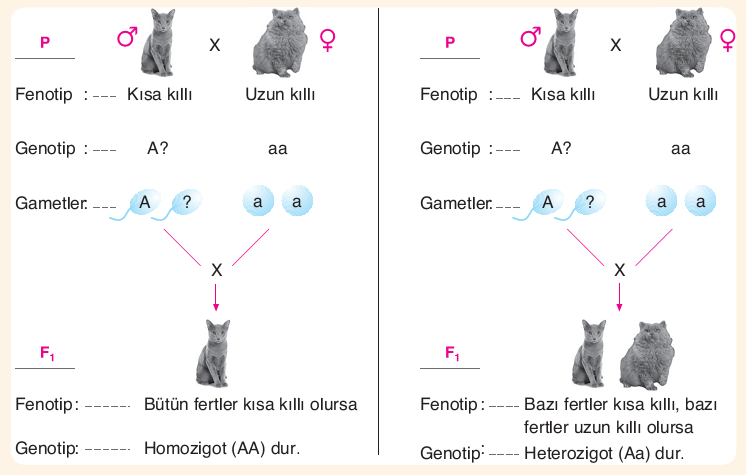 EKSİK BASKINLIK   EŞ BASKINLIK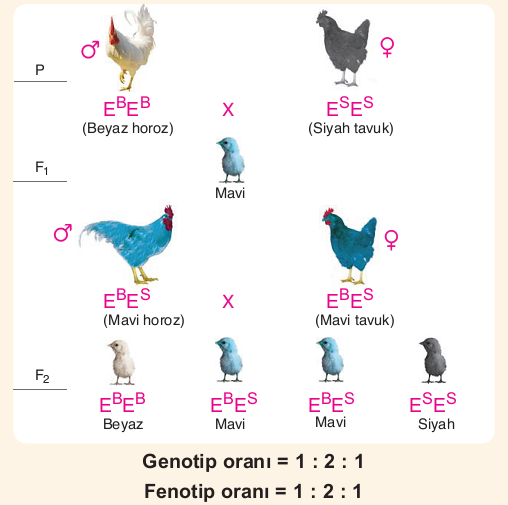 ÇOK ALELLİK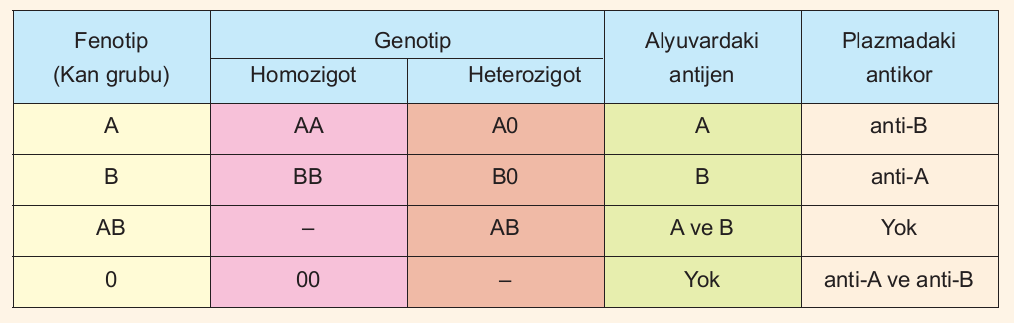 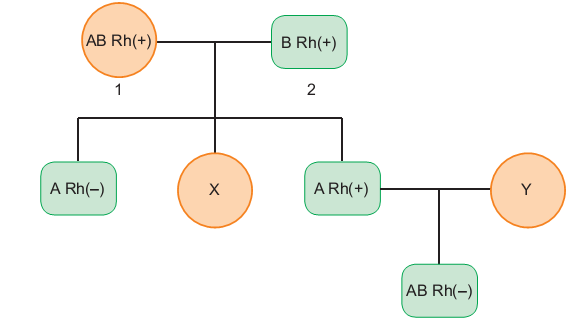 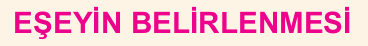 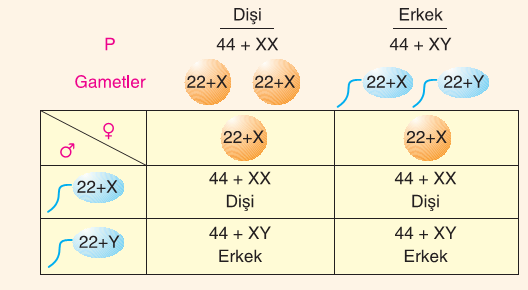 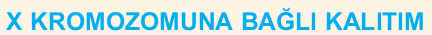 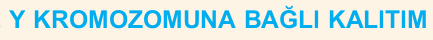 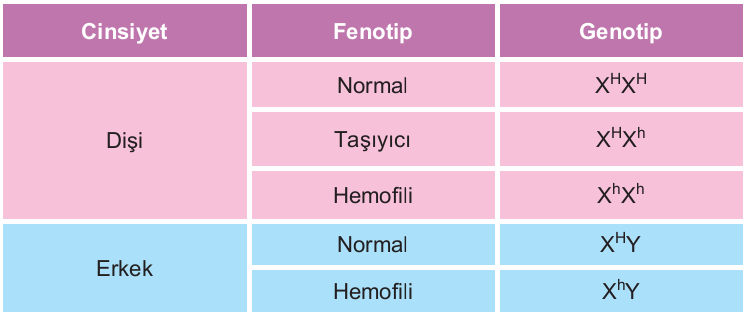 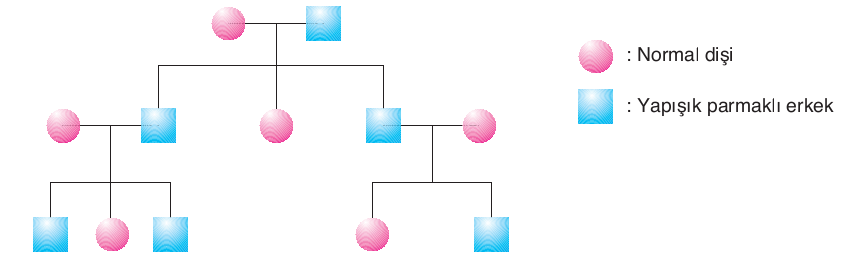 KROMOZOM SAYISININ DEĞİŞMESİ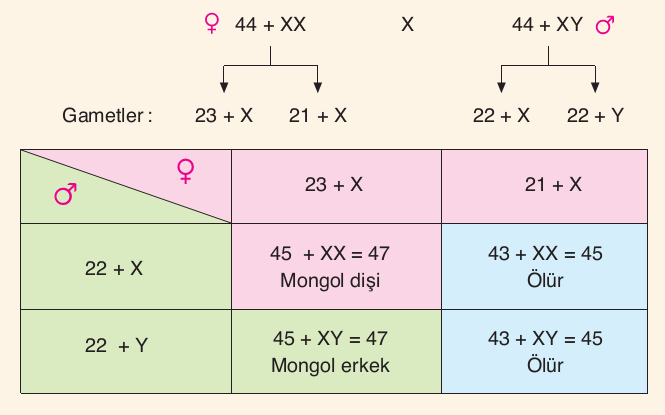 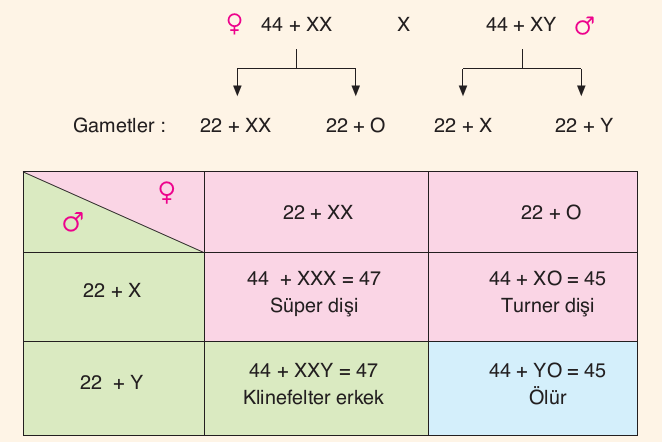 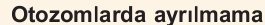 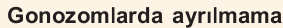 